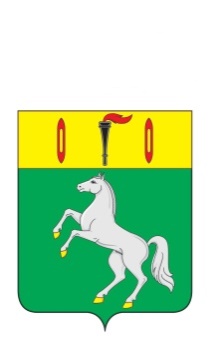 СОВЕТ ГАВРИЛОВО-ПОСАДСКОГО ГОРОДСКОГО  ПОСЕЛЕНИЯ
ГАВРИЛОВО-ПОСАДСКОГО МУНИЦИПАЛЬНОГО РАЙОНА
 ИВАНОВСКОЙ ОБЛАСТИРЕШЕНИЕот  07 октября  2020 года      № 05О делегировании Главы Гаврилово-Посадского городского поселения  и  избрании депутатов Совета Гаврилово-Посадского городского поселения в состав Совета Гаврилово-Посадского муниципального района	В соответствии с пунктом 1 части 4 статьи 35 Федерального закона      от 06.10.2003 № 131-ФЗ «Об общих принципах организации местного самоуправления в Российской Федерации», решением Совета Гаврилово-Посадского городского поселения от 02.04.2010 № 215  «О Порядке избрания депутатов Совета Гаврилово-Посадского городского поселения в состав Гаврилово-Посадского районного Совета», Уставом Гаврилово-Посадского городского поселения, в результате  открытого голосования,  Совет Гаврилово-Посадского городского поселения р е ш и л:	1. Делегировать  Сидорова Виталия Михайловича, Главу Гаврилово-Посадского городского поселения в состав Совета Гаврилово-Посадского муниципального района шестого созыва.	2. Избрать депутатов Гаврилово-Посадского городского поселения:  Моисееву Наталью Витальевну, Хохлова Никиту Михайловича в состав Совета Гаврилово-Посадского муниципального района шестого созыва. 	3. Обнародовать настоящее решение и разместить  на сайте Гаврилово-Посадского городского поселения ( www. adm-gorpos.ru ). 	4. Настоящее решение вступает в силу со дня принятия.Глава Гаврилово-Посадскогогородского поселения                                                         В.М. Сидоров 